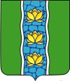 АДМИНИСТРАЦИЯ КУВШИНОВСКОГО РАЙОНАПОСТАНОВЛЕНИЕОб утверждении сводного доклада о ходе реализации и об оценке эффективности муниципальных программКувшиновского района Тверской области за 2020 годВ соответствии с требованиями постановления администрации Кувшиновского района № 337 от 02.10.2017 г. «Об утверждении порядка принятия решений о разработке муниципальных программ, формирования, реализации и проведения оценки эффективности реализации муниципальных программ»ПОСТАНОВЛЯЮ:1. Утвердить Сводный доклад о ходе реализации и об оценке эффективности муниципальных программ Кувшиновского района Тверской области за 2020 год (приложение). 2. Настоящее постановление вступает в силу со дня подписания и подлежит размещению на официальном сайте администрации муниципального образования Тверской области «Кувшиновский район».Глава Кувшиновского района                                                         А.С. НикифороваПриложение к постановлению администрации муниципального образования Тверской области «Кувшиновский район» от 21.06.2021 г. № 246Сводныйдоклад о ходе реализации и об оценке эффективности муниципальныхпрограмм Кувшиновского района Тверской области за 2020 год2021 годСодержание: Раздел I. Введение Раздел II. Оценка эффективности реализации муниципальных программ в 2020 году Раздел III. Анализ результатов деятельности главных администраторов (администраторов) муниципальных программРаздел IV. Анализ неучтенных рисков реализации муниципальных программ и меры по их минимизацииРаздел V. Заключение Раздел I. ВведениеВ 2021 году была проведена оценка эффективности реализации муниципальных программ Кувшиновского района Тверской области за 2020 год (далее оценка). Оценка проводилась в соответствии с методикой оценки эффективности реализации муниципальной программы Кувшиновского района Тверской области (далее – Методика), утвержденной постановлением главы Кувшиновского района от 02.10.2017 г. № 337 «Об утверждении порядка принятия решений о разработке муниципальных программ, формирования, реализации и проведения оценки эффективности реализации муниципальных программ» (далее – Порядок).Формирование сводного доклада о ходе реализации и об оценке эффективности муниципальных программ за 2020 год осуществлялось на основании представленных главными администраторами (администраторами) муниципальных программ отчетов о реализации соответствующих муниципальных программ.Бюджет Кувшиновского района на 2020 год сформирован на основе 13 муниципальных программ (далее также – муниципальная программа) в соответствии с постановлением администрации Кувшиновского района от 07.10.2019 г. № 405 «О перечне муниципальных программ Кувшиновского района» в редакции Постановления № 13 от 16.01.2020 «О внесении изменений в постановление от 07.10.2019 г. № 405»: 1) «Развитие образования в муниципальном образовании Кувшиновский район» на 2020-2022 годы»2) «Развитие отрасли «Культура» на 2020-2022 годы»3) «Физическая культура и спорт Кувшиновского района Тверской области на 2019-2021 г»4) «Развитие сферы транспорта и дорожного хозяйства МО «Кувшиновский район» на 2019-2023 годы»5) «Управление муниципальным имуществом и земельными ресурсами Кувшиновского района на 2019-2021 годы»6) «Муниципальное управление и гражданское общество Кувшиновского района Тверской области на 2020-2022 годы»7) «Управление финансами и бюджетным процессом в муниципальном образовании «Кувшиновский район» на 2018-2020 годы»8) «Развитие дополнительного образования на 2020-2022 годы»9) «Совершенствование гражданской обороны, защиты населения и территорий от чрезвычайных ситуаций МО Кувшиновский район на 2019-2021 годы»10) «Обеспечение правопорядка и безопасности населения на 2018-2020 годы»11) «Экономическое развитие Кувшиновского района на 2019-2021 годы»12) «Содержание и благоустройство территории городского поселения «Город Кувшиново» на 2020-2022 годы»13) «Профилактика терроризма и экстремизма, а также минимизация и ликвидация последствий проявления терроризма и экстремизма на территории муниципального образования Кувшиновский район на 2020-2022 годы»Раздел II. Оценка эффективности реализации муниципальных программ в 2020 годуВ течение 2020 года исполнителями муниципальных программ осуществлялся мониторинг реализации муниципальных программ посредством регулярного сбора, анализа и оценки: а) информации об использовании финансовых ресурсов, предусмотренных на реализацию муниципальных программ; б) информации о достижении запланированных показателей муниципальных программ. По итогам 2020 года в соответствии с требованиями Порядка главными администраторами муниципальных программ были сформированы отчеты о реализации муниципальных программ за 2020 год (далее – отчеты), как на бумажном носителе, так и в электронной форме.  К отчетам в обязательном порядке прикладывалась пояснительная записка, включающая следующие разделы:а) оценка достижения цели муниципальной программы и результата реализации муниципальной программы; б) основные результаты реализации муниципальной программы;в) анализ результатов деятельности главных администраторов (администраторов) муниципальной программы и администраторов муниципальной программы по управлению реализацией муниципальной программы и меры по совершенствованию управления реализацией муниципальной программы;г) анализ неучтенных рисков реализации муниципальной программы и меры по их минимизации. Отчеты в установленном Порядке проходили экспертизу в финансовом отделе и в отделе экономики    администрации Кувшиновского района. Решение об эффективности реализации муниципальных программ в 2020 году принималось, исходя из критерия эффективности реализации муниципальной программы в отчетном периоде, приведенных в таблице 1. Таблица 1 	Сводная информация об оценке эффективности реализации муниципальных программ в 2020 году представлена в Таблице 2.	Таблица 2Сводная информация по оценке эффективности реализации муниципальных программ за 2020 годИз данных приведенных в таблице 2 следует, что из 13 муниципальных программ:а) 6 муниципальных программ относятся к 1 группе оценки эффективности реализации муниципальной программы, т.е. имеют высокоэффективный уровень реализации муниципальной программы в отчетном периоде;б) 3 муниципальные программы относятся ко 2 группе оценки эффективности реализации муниципальной программы, т.е. имеют умеренно эффективный уровень реализации муниципальной программы в отчетном периоде, но ряд показателей программ требуют корректировки и повышения реалистичности планирования;в) 2 муниципальная программа относятся к 3 группе оценки эффективности реализации муниципальной программы, т.е. имеет умеренно эффективный уровень реализации муниципальной программы в отчетном периоде.Г) 1 муниципальная программа относятся к 5 группе оценки эффективности реализации муниципальной программы, т.е. требует доработки на плановый период.Раздел III. Анализ результатов деятельности главных администраторов (администраторов) муниципальных программРешением Собрания депутатов Кувшиновского района от 28.12.2020 № 64 «О внесении дополнений и изменений в решение Собрания депутатов Кувшиновского района от 23.12.2019 года № 14 «О бюджете муниципального образования «Кувшиновский район» на 2020 год и на плановый период 2021 и 2022 годов» (далее – Решение № 64) на реализацию муниципальных программ было предусмотрено 349295,6 тыс. рублей, что на 129,2% больше предыдущего года (78983,4 тыс. рублей). Освоение бюджетных средств (кассовое исполнение) в целом по муниципальным программам за 2020 год составило 93,30 % к плановым объемам, или 319069,8 тыс. рублей. Распределение средств бюджета Кувшиновского муниципального района Тверской области в 2020 году по муниципальным программам представлено в таблице 3.Таблица 3 На основании данных таблицы 3 следует, что на муниципальную программу «Развитие образования  в муниципальном образовании Кувшиновский района на 2020-2022 годы» в 2020 году приходится  51,4 % суммарного объема финансирования муниципальных программ, на муниципальную программу «Развитие сферы транспорта и дорожного хозяйства МО «Кувшиновский район» на 2019-2023 годы» в 2020 году приходится 16,4% , на муниципальную программу «Развитие отрасли «Культура» на 2020-2022 годы» приходится 8,7% и 23,5% на остальные программы.Реализация муниципальных программ в 2020 году в целом показала удовлетворительные результаты. Главные администраторы (администраторы) муниципальных программ серьезно отнеслись к требованиям Порядка и оперативно реагировали на изменения экономической ситуации в районе.В течение 2020 года главные администраторы (администраторы) муниципальных программ в соответствии с Порядком осуществляли мониторинг реализации муниципальных программ, анализируя полученную от ответственных исполнителей информацию о возможности использования предусмотренных на реализацию муниципальных программ финансовых ресурсов, о вероятности достижения запланированных показателей муниципальных программ. По итогам проведенного анализа принимались решения о необходимости корректировки объемов финансирования мероприятий муниципальной программы и соответственно показателей мероприятий. В случае изменения потребности в бюджетных ассигнованиях на реализацию мероприятий муниципальных программ, главные администраторы и администраторы муниципальных программ выносили предложения по изменению объемов бюджетных ассигнований на реализацию муниципальных программ.Учет, контроль и анализ реализации муниципальных программ велся посредством формирования необходимой документации, информации и в случае необходимости принимались оперативные меры по дальнейшей реализации муниципальных программ.Раздел IV. Анализ неучтенных рисков реализации муниципальных программи меры по их минимизацииПри составлении отчетов главные администраторы (администраторы) муниципальных программ проводили анализ неучтенных рисков, которые могли повлиять на реализацию муниципальных программ.Наиболее распространенным в 2020 году риском является сокращение объёмов ассигнований на реализацию муниципальных программ. С целью минимизации влияния данного риска главными администраторами (администраторами) муниципальных программ обеспечивалась своевременная актуализация муниципальных программ.Специфические риски, оказавшие влияние на ход реализации муниципальных программ в 2020 году учтены.Снижению влияния внешних и внутренних рисков способствуют меры по управлению рисками:- мониторинг федерального и регионального законодательства в сферах реализации муниципальных программ;- мониторинг выполнения показателей и мероприятий муниципальных программ, позволяющий оперативно реагировать на проблемы, возникающие при исполнении муниципальных программ;- своевременное внесение изменений в муниципальные программы в части перераспределения бюджетных ассигнований на приоритетные направления;- повышение квалификации сотрудников структурных подразделений и исполнителей муниципальных программ;- взаимодействие с органами государственной власти Тверской области.Раздел V. ЗаключениеВ соответствии с Федеральным законом от 28.06.2014 № 172-ФЗ «О стратегическом планировании в Российской Федерации» (далее – Федеральный закон) муниципальные программы отнесены к документам стратегического планирования, а сводный годовой доклад о ходе реализации и об оценке эффективности реализации муниципальных программ относится к документам, в которых отражаются результаты мониторинга реализации документов стратегического планирования в сфере социально-экономического развития муниципального образования.Данным Федеральным законом утверждены принципы стратегического планирования, в том числе принцип ответственности участников стратегического планирования, который означает, что участники стратегического планирования несут ответственность за своевременность и качество разработки и корректировки документов стратегического планирования, осуществления мероприятий по достижению целей социально-экономического развития и за результативность и эффективность решения задач социально-экономического развития в пределах своей компетенции. В связи с вышеизложенным главным администраторам (администраторам) муниципальных программ рекомендуется:- неукоснительно соблюдать требования Порядка разработки, корректировки, рассмотрения, общественного обсуждения и утверждения (одобрения) документов стратегического планирования МО «Кувшиновский район», утвержденного постановлением администрации Кувшиновского района от 02.12.2015 № 452; - усилить исполнительскую дисциплину;- для достижения наибольшей эффективности реализации муниципальных программ более серьезно и ответственно подходить к формированию плановых показателей целей, задач и мероприятий муниципальных программ (показатели, используемые в муниципальной программе, должны соответствовать следующим критериям: адекватность, точность, объективность, достоверность, однозначность, экономичность, сопоставимость, согласованность, своевременность и регулярность);- более оперативно вносить изменения в нормативные правовые документы, связанные с реализацией муниципальных программ.Итоги реализации муниципальных программ за 2020 год и проведение оценки эффективности реализации муниципальных программ показали, что существующая Методика требует доработки: I. Итоговая оценка реализации муниципальных программ осуществлялась исходя из 5 групп оценки, в которых учитывались как качество планирования, так и реализация муниципальных программ:1 группа: «Высокоэффективные планирование и реализация муниципальной программы в отчетном периоде»;2 группа: «Муниципальная программа в отчетном периоде реализована умеренно эффективно, но ряд показателей требует корректировки и повышения реалистичности планирования»;3 группа: «Муниципальная программа в отчетном периоде реализована умеренно эффективно»;4 группа: «Муниципальная программа в отчетном периоде реализована недостаточно эффективно»;5 группа: «Муниципальная программа требует доработки на плановый период».По итогам 2020 года 6 программ относятся к 1 группе оценки, 3 программы ко 2 группе оценки, 2 программа к 3 группе оценки, 1 программа к 5 группе оценки. Следовательно, необходимо:- сократить количество групп оценки; - установить более узкий диапазон значений критерия эффективности реализации муниципальной программы, по которому муниципальная программа считается эффективно реализованной. II. Показатель качества планирования муниципальной программы направлен на повышение точности планирования показателей целей, задач, мероприятий и представляет собой отношение количества показателей, которые уложились в «допустимые» рамки планирования, к общему количеству показателей муниципальной программы (по существу – это доля корректно спланированных показателей). Анализ эффективности реализации муниципальных программ в 2020 году выявил, что по-прежнему актуальна проблема качества планирования (прогнозирования) значений целевых показателей.Следовательно, необходимо:- установить более узкий диапазон значений индекса достижения плановых значений показателей целей, задач и мероприятий, по которому показатель попадает в «допустимые» рамки планирования.21.06.2021 г.№246г. КувшиновоN п/пГруппа оценки эффективности реализации муниципальной программы в отчетном периодеЗначение в отчетном финансовом году критерия эффективности реализации муниципальной программы1Высокоэффективное планирование и реализация муниципальной программы в отчетном периоде2Муниципальная программа в отчетном периоде реализована умеренно эффективно, но ряд показателей требует корректировки и повышения реалистичности планирования3Муниципальная программа в отчетном периоде реализована умеренно эффективно4Муниципальная программа в отчетном периоде реализована недостаточно эффективно5Муниципальная программа требует доработки на плановый период№п/п Наименование муниципальной программыИндекс достижения плановых значений показателей муниципальной программыПоказатель качества планирования муниципальной программы в отчетном финансовом годуИндекс освоения бюджетных средств, выделенных на реализацию муниципальной программыКритерий эффективности реализации муниципальной программыРейтинг эффективности реализации муниципальной программыМесто в рейтинге реализации муниципальной программы в группе1. Группа оценки эффективности реализации муниципальной программы в отчетном периоде: Высокоэффективное планирование и реализация муниципальной программы в отчетном периоде1. Группа оценки эффективности реализации муниципальной программы в отчетном периоде: Высокоэффективное планирование и реализация муниципальной программы в отчетном периоде1. Группа оценки эффективности реализации муниципальной программы в отчетном периоде: Высокоэффективное планирование и реализация муниципальной программы в отчетном периоде1. Группа оценки эффективности реализации муниципальной программы в отчетном периоде: Высокоэффективное планирование и реализация муниципальной программы в отчетном периоде1. Группа оценки эффективности реализации муниципальной программы в отчетном периоде: Высокоэффективное планирование и реализация муниципальной программы в отчетном периоде1. Группа оценки эффективности реализации муниципальной программы в отчетном периоде: Высокоэффективное планирование и реализация муниципальной программы в отчетном периоде1. Группа оценки эффективности реализации муниципальной программы в отчетном периоде: Высокоэффективное планирование и реализация муниципальной программы в отчетном периоде1. Группа оценки эффективности реализации муниципальной программы в отчетном периоде: Высокоэффективное планирование и реализация муниципальной программы в отчетном периоде1Муниципальная программа «Развитие сферы транспорта и дорожного хозяйства МО «Кувшиновский район» на 2019-2023 годы»0,99210,9711,0220,97812Муниципальная программа «Содержание и благоустройство территории городского поселения «Город Кувшиново» на 2020-2022 годы»1,2110,7860,9960,9560,95623Муниципальная программа «Развитие образования в муниципальном образовании Кувшиновский район на 2020-2022 годы»1,0420,9390,9371,0450,95534 Муниципальная программа «Развитие дополнительного образования на 2020-2022 годы»1,120,70,8790,8910,89145Муниципальная программа «Совершенствование гражданской обороны, защиты населения и территорий от чрезвычайных ситуаций МО Кувшиновский район на 2019-2021 годы»1,110,940,91,1590,84156«Профилактика терроризма и экстремизма, а также минимизация и ликвидация последствий проявления терроризма и экстремизма на территории муниципального образования Кувшиновский район на 2020-2022 годы»1,250,63610,80,862. Группа оценки эффективности реализации муниципальной программы в отчетном периоде:Муниципальная программа в отчетном периоде реализована умеренно эффективно, но ряд показателей требуют корректировки и повышения реалистичности планирования 2. Группа оценки эффективности реализации муниципальной программы в отчетном периоде:Муниципальная программа в отчетном периоде реализована умеренно эффективно, но ряд показателей требуют корректировки и повышения реалистичности планирования 2. Группа оценки эффективности реализации муниципальной программы в отчетном периоде:Муниципальная программа в отчетном периоде реализована умеренно эффективно, но ряд показателей требуют корректировки и повышения реалистичности планирования 2. Группа оценки эффективности реализации муниципальной программы в отчетном периоде:Муниципальная программа в отчетном периоде реализована умеренно эффективно, но ряд показателей требуют корректировки и повышения реалистичности планирования 2. Группа оценки эффективности реализации муниципальной программы в отчетном периоде:Муниципальная программа в отчетном периоде реализована умеренно эффективно, но ряд показателей требуют корректировки и повышения реалистичности планирования 2. Группа оценки эффективности реализации муниципальной программы в отчетном периоде:Муниципальная программа в отчетном периоде реализована умеренно эффективно, но ряд показателей требуют корректировки и повышения реалистичности планирования 2. Группа оценки эффективности реализации муниципальной программы в отчетном периоде:Муниципальная программа в отчетном периоде реализована умеренно эффективно, но ряд показателей требуют корректировки и повышения реалистичности планирования 2. Группа оценки эффективности реализации муниципальной программы в отчетном периоде:Муниципальная программа в отчетном периоде реализована умеренно эффективно, но ряд показателей требуют корректировки и повышения реалистичности планирования 7Муниципальная программа «Физическая культура и спорт Кувшиновского района Тверской области на 2019-2021 г»1,4540,8890,9661,3380,66218Муниципальная программа «Управление финансами и бюджетным процессом в муниципальном образовании «Кувшиновский район» на 2015-2017 годы»1,0550,970,761,3460,65329Муниципальная программа «Управление муниципальным имуществом и земельными ресурсами Кувшиновского района на 2016-2018 годы»0,7240,5710,2371,7440,256       33. Группа оценки эффективности реализации муниципальной программы в отчетном периоде:Муниципальная программа в отчетном периоде реализована умеренно эффективно.3. Группа оценки эффективности реализации муниципальной программы в отчетном периоде:Муниципальная программа в отчетном периоде реализована умеренно эффективно.3. Группа оценки эффективности реализации муниципальной программы в отчетном периоде:Муниципальная программа в отчетном периоде реализована умеренно эффективно.3. Группа оценки эффективности реализации муниципальной программы в отчетном периоде:Муниципальная программа в отчетном периоде реализована умеренно эффективно.3. Группа оценки эффективности реализации муниципальной программы в отчетном периоде:Муниципальная программа в отчетном периоде реализована умеренно эффективно.3. Группа оценки эффективности реализации муниципальной программы в отчетном периоде:Муниципальная программа в отчетном периоде реализована умеренно эффективно.3. Группа оценки эффективности реализации муниципальной программы в отчетном периоде:Муниципальная программа в отчетном периоде реализована умеренно эффективно.3. Группа оценки эффективности реализации муниципальной программы в отчетном периоде:Муниципальная программа в отчетном периоде реализована умеренно эффективно.10Муниципальная программа «Муниципальное управление и развитие гражданского общества Кувшиновского района на 2016-2018 годы»0,90,70,9150,6880,688111Муниципальная программа «Развитие отрасли «Культура» на 2018-2020 годы»0,9950,4790,900,5290,529      25. Группа оценки эффективности реализации муниципальной программы в отчетном периоде:Муниципальная программа  требует доработки на плановый период.5. Группа оценки эффективности реализации муниципальной программы в отчетном периоде:Муниципальная программа  требует доработки на плановый период.5. Группа оценки эффективности реализации муниципальной программы в отчетном периоде:Муниципальная программа  требует доработки на плановый период.5. Группа оценки эффективности реализации муниципальной программы в отчетном периоде:Муниципальная программа  требует доработки на плановый период.5. Группа оценки эффективности реализации муниципальной программы в отчетном периоде:Муниципальная программа  требует доработки на плановый период.5. Группа оценки эффективности реализации муниципальной программы в отчетном периоде:Муниципальная программа  требует доработки на плановый период.5. Группа оценки эффективности реализации муниципальной программы в отчетном периоде:Муниципальная программа  требует доработки на плановый период.5. Группа оценки эффективности реализации муниципальной программы в отчетном периоде:Муниципальная программа  требует доработки на плановый период.12Муниципальная программа «Обеспечение правопорядка и безопасности населения на 2018-2020 годы»1,5890,6660,2125-3	1Муниципальная программа исключается из оценки эффективности реализации муниципальной программы и  не участвует в формировании рейтинга, т.к. индекс освоения бюджетных средств равен 0.Муниципальная программа исключается из оценки эффективности реализации муниципальной программы и  не участвует в формировании рейтинга, т.к. индекс освоения бюджетных средств равен 0.Муниципальная программа исключается из оценки эффективности реализации муниципальной программы и  не участвует в формировании рейтинга, т.к. индекс освоения бюджетных средств равен 0.Муниципальная программа исключается из оценки эффективности реализации муниципальной программы и  не участвует в формировании рейтинга, т.к. индекс освоения бюджетных средств равен 0.Муниципальная программа исключается из оценки эффективности реализации муниципальной программы и  не участвует в формировании рейтинга, т.к. индекс освоения бюджетных средств равен 0.Муниципальная программа исключается из оценки эффективности реализации муниципальной программы и  не участвует в формировании рейтинга, т.к. индекс освоения бюджетных средств равен 0.Муниципальная программа исключается из оценки эффективности реализации муниципальной программы и  не участвует в формировании рейтинга, т.к. индекс освоения бюджетных средств равен 0.Муниципальная программа исключается из оценки эффективности реализации муниципальной программы и  не участвует в формировании рейтинга, т.к. индекс освоения бюджетных средств равен 0.13Муниципальная программа «Экономическое развитие Кувшиновского района на 2019-2021 годы»0,7150,538000№п/пНаименование муниципальной программыПредусмотрено Решением № 64, тыс. рублейРаспределено бюджетной росписью, тыс. рублейКассовое исполнение, тыс. рублей% освоения бюджетных средствВСЕГОВСЕГО341992,7341992,7319069,893,301Муниципальная программа «Развитие образования в муниципальном образовании Кувшиновский район на 2020-2022 годы»174909,4174909,4164047,293,792Муниципальная программа «Развитие отрасли «Культура» на 2020-2022 годы»30545,330545,327684,990,643Муниципальная программа «Физическая культура и спорт Кувшиновского района Тверской области на 2019-2021 г»9345,29345,29025,496,584Муниципальная программа «Развитие сферы транспорта и дорожного хозяйства МО «Кувшиновский район» на 2019-2023 годы»54031,654031,652465,897,105Муниципальная программа «Управление муниципальным имуществом и земельными ресурсами Кувшиновского района на 2019-2021 годы»4960,74960,73153,063,66Муниципальная программа «Муниципальное управление и развитие гражданского общества Кувшиновского района на 2020-2022 годы»37778,937778,934855,692,37Муниципальная программа «Управление финансами и бюджетным процессом в муниципальном образовании Кувшиновский район на 2018-2020 годы»6727,96727,95434,780,788Муниципальная программа «Развитие дополнительного образования на 2020-2022 годы»4671,94671,94107,487,929Муниципальная программа «Совершенствование гражданской обороны, защиты населения и территорий от чрезвычайных ситуаций МО Кувшиновский район на 2019-2021 годы»4583,24583,24223,492,1410Муниципальная программа «Обеспечение правопорядка и безопасности населения на 2018-2020 годы»328,0328,069,521,1811Муниципальная программа «Экономическое развитие Кувшиновского района на 2019-2021 годы»25,025,00,00,012Муниципальная программа «Содержание и благоустройство территории городского поселения «Город. Кувшиново» на 2020-2022 годы»14079,614079,613996,999,4113«Профилактика терроризма и экстремизма, а также минимизация и ликвидация последствий проявления терроризма и экстремизма на территории муниципального образования Кувшиновский район на 2020-2022 годы»6,06,06,0100